Nyní už víme, jak se poutník jmenuje, jeho křestní jméno je - _ _ _. V tomto díle velkou část věnuje hovorům s Bohem. Nejvíc Poutníka zajímá, co od něj Bůh žádá.Pamatuješ si, co to bylo?Aby plnil všechna nařízeníAby mu vydal všechno své počínáníAby strašně moc pracovalSeřaď události/obrazy tak, jak jdou za sebou v příběhu a okomentuj je.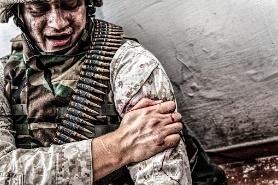 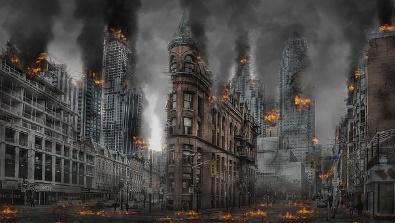 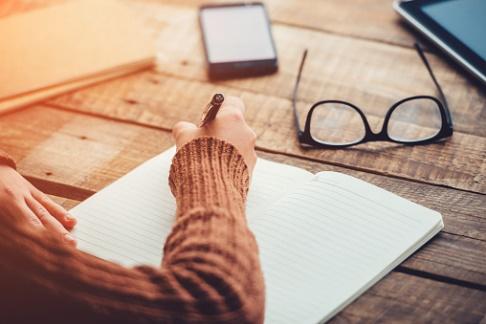 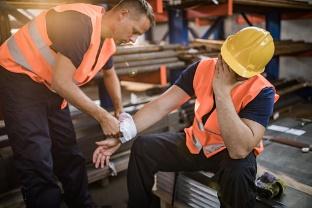 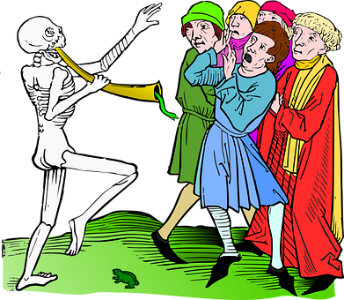 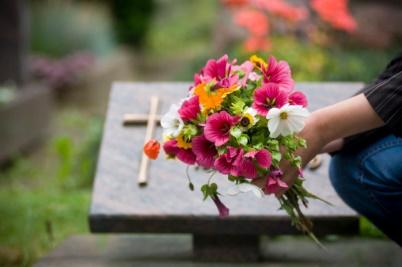 Zdroj: www.pixabay.comPoté, co upustil od žalu, začal vnímat, že Bůh mu je R _ _ _EM, _ _ŮV_ _ _EM, i 
S_ _ LE_ _ _ KEMBěh světa svého stvořitele přirovnává Jan k 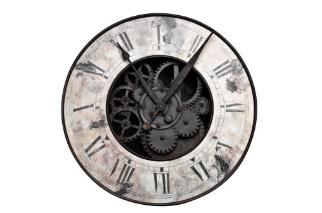 Řešení: 2 Raněný voják, ošetřuje ho, příchod do válkou zničeného města, mor, zjištění smrti ženy, Jan začíná psátRádcem, průvodcem i společníkemK hodinám